ChinaChinaChinaJune 2023June 2023June 2023June 2023MondayTuesdayWednesdayThursdayFridaySaturdaySunday1234Children’s Day5678910111213141516171819202122232425Dragon Boat Festival2627282930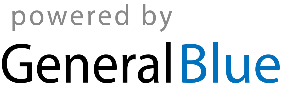 